Ondatra (sin. bizamžurka) (Ondatra zibethicus L.)Sinonīmi: Castor zibethicus, Fiber zibethicus, Myocastor zibethicus, Ondatra americana, Mus zibethicus, MussascusVairāk informācijas: https://www.cabi.org/isc/datasheet/71816  https://www.nobanis.org/globalassets/speciesinfo/o/ondatra-zibethicus/ondatra_zibethicus.pdfhttps://op.europa.eu/en/publication-detail/-/publication/7b75e092-288b-11eb-9d7e-01aa75ed71a1 Bos D., 2017. Information on measures and related costs in relation to species included on the Union list: Ondatra zibethicus. Technical note prepared by IUCN for the European Commission, 24 pp. Sugas aprakstsVidēja izmēra zīdītājs, grauzējs ar amfibiotisku dzīvesveidu. Ķermenis masīvs, tā garums var sasniegt 40 cm, astes garums līdz 25 cm, svars  - no 0,6 līdz 2,0 kg (Triplet, 2009).Ķermeņa uzbūve pielāgota daļējai dzīvei ūdenī – aste bez apmatojuma, tā klāta ar nelielām, zvīņveidīgām plāksnītēm un ir sāniski saplacināta, kas palīdz dzīvniekam peldēt un cīnīties; pakaļkāju pirkstus saista nepilnas peldplēves (Birnbaum, 2006); apmatojums biezs, kā rezultātā uzlabojas peldētspēja (Triplet, 2009). Galva diezgan liela, plata, sejas daļa īsa. Ausu gliemežnīcas nelielas, tikai nedaudz paceļas virs apmatojuma. Acis nelielas. Apmatojuma krāsojumā uz muguras, galvas un sāniem dominē dažādas intensitātes brūnie toņi, vēderpuse ir gaišāka (Birnbaum, 2006).Abiem dzimumiem ir muskusa dziedzeri (Triplet, 2009).Izkārnījumiem ir iegarena forma, tie ir brūni vai melni. To garums ir 10-12 mm un diametrs 4-5 mm. Parasti tie ir novietoti kaudzē  (Triplet, 2009).Izskata ziņā līdzīgs žurkai, bet radniecīgāks strupastēm Microtus spp., piemēram,  nutrijām Myocastor coypus un lemingiem Lemmus spp. (Birnbaum, 2006).Detalizētāks ārējo pazīmju raksturojums:Scalera R., van Valkenburg J., Bertolino S., Tricarico E., Lapin K., 2020. Identification of invasive alien species of Union concern in the field. 60 pp. doi:10.2779/079616. https://op.europa.eu/en/publication-detail/-/publication/7b75e092-288b-11eb-9d7e-01aa75ed71a1IzplatībaSugas dabiskais izplatības areāls ir Ziemeļamerika – ASV, Kanāda, Meksikas ziemeļi (Triplet, 2009). Eiropā savvaļā satopama 23 valstīs un lielākoties - kā invazīva suga (Triplet, 2020). Latvijā plaši izplatīta visā valsts teritorijā (skat.1.att.).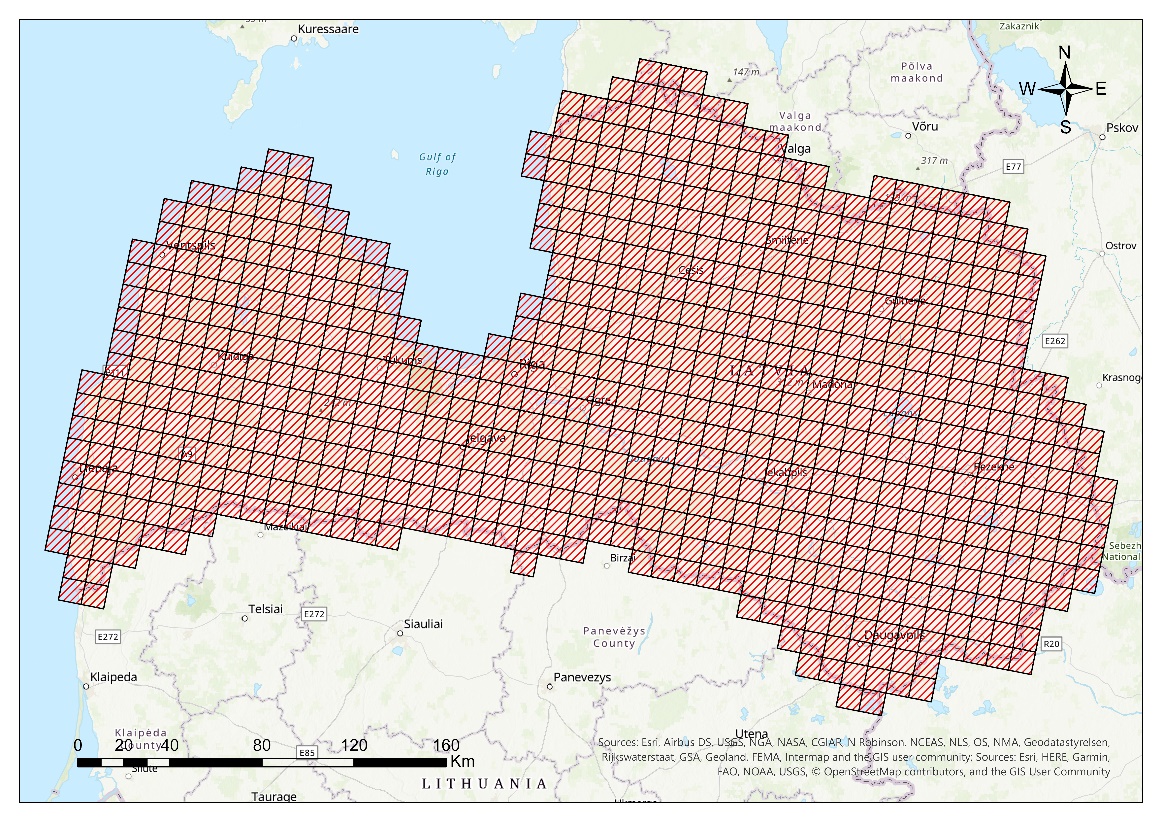 1.attēls. Ondatras izplatība Latvijā 2018.gada beigās (Valsts meža dienesta dati, 2019)Invāzijas ceļiEiropā pirmo reizi introducēta 1905. gadā netālu no Prāgas medībām un kažokādu audzēšanai. Salīdzinoši īsā laikā ondatra strauji izplatījusies gandrīz visā Eiropā (Birnbaum, 2006).Latvijā ondatra pirmo reizi konstatēta 1961. gadā, tā ieviesusies no Baltkrievijas un vēlāk arī no Igaunijas un Lietuvas, kur suga tika ievesta (Ozols 1997).  Ekoloģija Dzīvotnes raksturojumsDzīvo galvenokārt saldūdeņos - gar upju krastiem ar lēni tekošu ūdeni, ezeros, dīķos, mitrājos. Spēj dzīvot arī upju grīvās, kā arī var izdzīvot sājūdens un sālsūdens biotopos. Sugai nepieciešams ūdens objekts, kurš ziemā pilnībā neaizsaltu un tajā būtu pieejama veģetācija. Ondatra var dzīvot arī grāvjos gar ceļiem, ja tajos ir pietiekami daudz ūdens un, ja to krastos var rakt alas. Ondatra veido divu veidu dzīvotnes: alas upju krastos vai būvē ģimenes mājiņas no ūdensaugiem, kuru izmēri var būt 2-3 m diametrā un 0,5-1,0 m virs ūdens ar vienu dzīvojamo telpu un atzariem vai vairākiem kambariem. Gan alām, gan mājiņām ir zemūdens ieeja un virs ūdens dzīvojamās telpas (Triplet, 2009).VairošanāsVairošanās sezona mērenā klimatā ilgst no februāra līdz septembrim. Grūsnība ilgst 28-30 (40) dienas, mazuļi piedzimst akli, bezpalīdzīgi un gandrīz kaili. Mātītēm gadā ir 3 līdz 4 metieni. Metienā ir 2 līdz 12 mazuļi (vidēji 4 līdz 7) (Birnbaum, 2006).Pārošanās sekmes ir atkarīgas no barības daudzuma, populācijas blīvuma un ūdens temperatūras. Mazuļu mirstība palielinās pie zemākas ūdens temperatūras un augstāka populācijas blīvuma. Mātītes dzimumgatavību vecumu sasniedz piecu mēnešu, tēviņi – septiņu mēnešu vecumā. Abi dzimumi ir vientuļnieki, kamēr meklē jaunu teritoriju. Pārošanās sezonas laikā veido pārus vai dzīvo poligāmijā (Triplet, 2009).IzplatīšanāsMigrācijas periods ir pavasaris (intensīvāk martā) un rudens (intensīvāk oktobrī). Ja ir silta ziema, migrācijas periods var ilgt no rudens līdz pavasarim. Izplatības ātrums variē, tas ir atkarīgs no mazuļu izdzīvošanas pavasarī, kā arī no nokrišņu daudzuma vasarā - zems ūdens līmenis būtiski samazina izplatīšanās spējas. Izmantojot upes straumi, ondatra dreifējot var pārvietoties lielos attālumos, līdz pat 160 km dienā (Birnbaum, 2006).UzvedībaOndatra ir nakts dzīvnieks, savu aktivitāti sāk krēslā un beidz rītausmā. Ja nav traucējošu faktoru, var būt aktīva arī dienas laikā - baroties vai vākt materiālus mītnes veidošanai. Suga pielāgojusies un lielāko daļu laika dzīves pavada ūdenī vai tā tuvumā (Triplet, 2009).BarošanāsGalvenokārt augēdāja, pārsvarā barojas ar ūdens un piekrastes augiem, kā arī - ar burkāniem, labību, augļiem vai koku mizu. Dažreiz ondatra izrāda visēdāja un pat kanibāla pazīmes, barojoties ar saldūdens gliemenēm vai vēžveidīgajiem, zivīm, bezmugurkaulniekiem, vardēm vai pat citu ondatru līķiem. Barošanās ar dzīvniekiem biežāk novērota gadījumos, kad grūti pieejama augu valsts barība (Triplet, 2009). Barojas noteiktās vietās, kur pamazām krājas augu atliekas un izveidojas t.s. “barības galdiņš” (Birnbaum, 2006).Dabiskie ienaidniekiDažādi plēsīgie dzīvnieki, piemēram, Amerikas ūdeles, ūdri, caunas, seski, zebiekstes, lapsas, lūši un dažādi plēsējputni. Tomēr šo plēsēju populācijas ir cilvēka ietekmētas un tās nespēj būtiski apdraudēt ondatru. Turklāt to ir grūti nomedīt, jo lielāko dzīves daļu dzīvnieks pavada ūdenī. Lielākā daļa ondatru, kas tiek nomedītas, ir slimi vai jauni dzīvnieki (Birnbaum, 2006).IzmantošanaLai gan ondatra tika ieviesta kā kažokzvērs, tās ekonomiskā vērtība mūsdienās ir minimāla, jo pēc tās kažokādas nav pieprasījuma (Birnbaum, 2006).IetekmeEkonomiskā ietekme:ondatra spēj veidot plašas alas ūdensobjekta piekrastē. Tas var radīt nopietnus zaudējumus, bojājot dambjus, ceļus un dzelzceļus, veicinot to iebrukšanu palu vai plūdu laikā. Konstatēti bojājumi arī notekūdeņu attīrīšanas iekārtās, zivju audzētavās, sagraužot tīklus un slazdus. Vienas ondatru ģimenes alas var būt līdz pat 25 m piekrastē un 15 m garas iekšzemē. Fiksēti savainošanās un pat nāves gadījumi, kad traktori vai cita lauksaimniecības tehnika iebrukusi ondatru alu sistēmās (Triplet, 2009).Ietekme uz vidi ((Birnbaum, 2006; Triplet, 2009):būtiska ondatras ietekme novērota ūdenstilpēs ar mazu helofītu (virsūdens augājs, ko veido lielie ūdensaugi, tie aug līdz 1,5 m dziļumam, sakņojas ezera dibenā un to lapas paceļas virs ūdens) daudzumu. Teritorijā, kur ondatru blīvums sasniedz 20 vai vairāk dzīvnieku uz 1 ha, lielākā daļa makrofītu tiek iznīcināti gada laikā;mitrāju veģetācijas iznīcināšana var novest pie to ekoloģiskās vērtības un atsevišķu ūdens parametru kvalitātes krišanās; ondatras pārvieto nograuztos augus, kuru masa ir četras reizes lielāka nekā paša dzīvnieka svars. Aptuveni 25% no tā apēd dzīvnieks, kas rada lielu daudzumu ekskrementu. Tie nonāk ūdensobjektā un palielina barības vielu daudzumu tajā; netieši ietekmē mitrāju bezmugurkaulnieku sabiedrības, jo paveras atklāti ūdens laukumi, kur veiksmīgāk var baroties putni. Minētais faktors ietekmē barības bāzi citiem dzīvniekiem, kuri barojas ar ūdens bezmugurkaulniekiem;netieši tiek ietekmētas arī zivis un uz zemes ligzdojošās putnu sugas;alu rakšana var ietekmēt upju, grāvju krastu stabilitāti. Pastāv risks ietekmēt mitrāju hidroloģisko režīmu.Ondatras darbībām ir arī pozitīvs efekts - tā rada labvēlīgus apstākļus ūdens putniem un kukaiņiem, veidojot klajumus veģetācijā un neļaujot ūdensobjektiem aizaugt. Ietekme uz cilvēku veselību:ondatra pārnēsā  vairākas infekcijas slimības (g.k. leptospirozi, tularēmija), dažādus parazītus (41 trematožu sugas, 22 cestožu sugas, 27 nematožu sugas un citas), no kuriem vairāki ir invāziju ierosinātāji arī cilvēkam, piemēram, suņu lentenis (Taenia hydatigena), kaķu lentenis (Taenia taeniaformis), pundurlentenis (Echinococcus multilocuralis);noteiktās situācijās, sevi aizsargājot, var uzbrukt cilvēkam (Birnbaum, 2006).Līdzšinējā apsaimniekošana LatvijāSaskaņā ar Ministru kabineta 2014.gada 22.jūlija noteikumu Nr.421 „Medību noteikumi” 3.2.13.punktu ondatra ir iekļauta nelimitēti medījamo dzīvnieku sarakstā  no 15.jūlija līdz 15.aprīlim.  Tā, piemēram, 2019./2020. gada medību sezonā Latvijā nomedītas 177 ondatras (Valsts meža dienests, 2020). Atbilstoši pēdējam Latvijas ziņojumam Eiropas Komisijai par Eiropas Parlamenta un Padomes Regulas (ES) Nr. 1143/2014 (2014. gada 22. oktobris) par invazīvu svešzemju sugu introdukcijas un izplatīšanās profilaksi un pārvaldību (turpmāk- Regula) ieviešanas rezultātiem laika periodā no 2015.-2018.gadam, cita veida oficiāli sugas apsaimniekošanas pasākumi Latvijā nav tikuši veikti. Nākošais ziņojums par Regulas ieviešanu, t.sk. par īstenotajiem ondatras apsaimniekošanas pasākumiem, būs laika periodam no 2019.gada līdz 2024.gadam, attiecīgi šī nodaļa par  minēto laika periodu aktualizējama 2024.gadā.Ondatras izplatības ierobežošanas pasākumiVisi ieteiktie pasākumi ir novērtēti svarīguma/prioritāšu trīspakāpju skalā, kur:I – apzīmē prioritāri veicamas darbības, kuras neīstenojot paredzama  sugas strauja un nekontrolēta tālāka izplatīšanās;II – apzīmē darbības, kuru veikšana palīdz ierobežot sugas nekontrolētu izplatību ilgtermiņā;III – apzīmē darbības, kuru veikšana ir nepieciešama, bet kas nav saistītas ar konkrētiem sugas ierobežošanas pasākumiem. Izplatības ierobežošanas un iznīcināšanas pasākumi veidoti atbilstīgi  Eiropas parlamenta un padomes regulas (ES) Nr. 1143/2014 par invazīvu svešzemju sugu introdukcijas un izplatīšanās profilaksi un pārvaldību (turpmāk - Regula) prasībām.EFEKTĪVA CĪŅA AR ŠO SUGU IR TIKAI PĀRDOMĀTU, MĒRĶTIECĪGU UN SASKAŅOTU RĪCĪBU KOPUMA GADĪJUMĀIzskaušana, ierobežošana, kontrole Pilnīga sugas iznīcināšana iespējama tikai uz salām, kur nav populāciju kustības. Kontinentā populāciju ir iespējams iznīcināt lokāli, jo salīdzinoši ātri šajā vietā ienāks īpatņi no blakus populācijām. Turklāt lokālu populāciju uzturēt mazskaitlīgu vai iznīcināt ir iespējams tikai ar ļoti augstu kontroles pasākumu biežumu (Triplet, 2009; Bos, 2017). Ondatras augstās vairošanās sekmes sugu padara par ļoti grūti kontrolējamu (Triplet, 2009). Tas nosaka pētījumu nepieciešamību šajā jomā - joprojām ir jāveic populācijas dinamikas un barošanās paradumu, efektīvu agrīnas atklāšanas un kontroles metožu pētījumi. Turklāt jāņem vērā, ka  ir gadījumi, kad ondatra konkrētajā teritorijā var sniegt pozitīvu efektu un mēģinājums iznīcināt pārāk daudz dzīvnieku varētu būt vairāk kaitīgs nekā noderīgs (Birnbaum, 2006; Triplet, 2009). Kontroles pasākumu raksturojumsIzplatīšanās ātruma palēnināšana un populācijas lieluma kontrolēšana joprojām ir vienīgie reālie veidi, kā šo sugu var ierobežot. Lai izraisītu skaita samazināšanos, pirms vairošanās sezonas nepieciešams iznīcināt vairāk nekā 50% īpatņu. Populācija varētu saglabāties ilgtspējīga, katru gadu iznīcinot 50–90% dzīvnieku (Triplet, 2009).Fiziskā / mehāniskā kontroleLamatas - visbiežāk lietotā metode, kura mēdz būt ļoti sekmīga. Būtiska ietekme iespējama tikai tad, ja lamatas tiek izmantotas intensīvi. Tomēr augstās auglības dēļ populācija var ātri atjaunoties.  Eiropas Savienībā kažokzvēru slazdi, t.sk. ondatrai, ir jāapstiprina saskaņā ar Starptautiskā nolīguma par humānas slazdošanas standartiem (Agreement on International Humane Trapping Standards). Turklāt slazdam, cik vien tas tehniski ir iespējams, ir jānodara pēc iespējas mazākas  sāpes un ciešanas noķertajiem dzīvniekiem. Ir svarīgi izvairīties no nemērķa sugām, kas ir paveicams, rūpīgi plānojot un uzstādot slazdu (FACE, 2014). Ja 21 mēneša laikā nav noķerts vairs neviens īpatnis, var uzskatīt, ka šo slazdu var noņemt (Bos, 2017).Detalizētāka informācija par ondatras slazdošanu: FACE, 2014. Best practices guidelines for trapping of mammals in Europe. Ondatra zibethicus 2013/2014. 23 pp. Šaušana - iespējama krēslas laikā no rīta vai vakarā, kad ondatra ir aktīva. Šī metode nav efektīva, jo tiek nomedīts neliels skaits indivīdu (Triplet, 2009; Bos, 2017).Netieši, izmantojot fiziskās/mehāniskās kontroles metodes, nereti tiek apdraudētas tādu sugu kā ūdens strupastes un ūdra populācijas.Kustības kontrole: vissekmīgākā un visdārgākā ondatru netiešās kontroles metode ir krastu nostiprinājumu veidošana. Gar ūdensobjektu krastiem novieto biezu plastmasas plēvi, ko nostiprina ar lieliem akmeņiem. Tāpat krastu vai konkrētu posmu pasargāšana ir iespējama, izmantojot cinkotu stiepļu žogu (5 cm x 5 cm), kas ierakts vismaz 0,3 m dziļumā (Triplet, 2009), kā arī nostiprinot krastu ar gabioniem, betona vai bitumena slāni (Bos, 2017).Šīs metodes var būt efektīvas, lai novērstu ondatras bojājumus ūdensobjektu krastos, bet augsto izmaksu dēļ var būt piemērotas tikai ierobežotos, stratēģiski nozīmīgos apgabalos. Atkarībā no izmantotā materiāla apkope būs nepieciešama pēc 10-50 gadiem. Tomēr šie pasākumi nav pietiekami pētīti, t.sk, kādi būtu labākie izmantojamie materiāli krastu pasargāšanai. Jāņem vērā arī tas, ka, izmantojot kādus no minētajiem stiprinājumiem dabisku ūdensobjektu krastos garos posmos, būtiski tiks ietekmēta vietējā bioloģiskā daudzveidība (veģetācija, bezmugurkulnieki, putni, abinieki, zivis) un ekosistēmas funkcionēšanu (Bos, 2017).Bioloģiskā kontrole: galvenos ondatras dabiskos ienaidniekus - lapsas, meža seskus, ūdeles  u.c. teorētiski var izmantot sugas bioloģiskai kontrolei. Tomēr šīs plēsēju sugas tiek medītas biežāk nekā ondatra (Triplet, 2009).Vispārīgie norādījumi izplatības un ierobežošanas pasākumu ieviešanai:Lai izvairītos no zoonožu (skatīt šī plāna sadaļu Ietekme uz cilvēka veselību) pārnešanas riskiem, strādājot ar dzīvniekiem, jāievēro higiēnas prasības (Bos, 2017).Lamatas un šaušanu nutrijas kontrolei drīkst pielietot tikai personas, kas medības regulējošo normatīvo aktu noteiktajā kārtībā saņēmušas mednieka apliecību un darbību veic atbilstoši medības regulējošo normatīvo aktu prasībām.Izmantotā literatūra:Birnbaum C, 2006. NOBANIS – Invasive Alien Species Fact Sheet – Ondatra zibethicus. – From: Online Database of the European Network on Invasive Alien Species – NOBANIS www.nobanis.org, Date of access 29/01/2021.Bos D., 2017. Information on measures and related costs in relation to species included on the Union list: Ondatra zibethicus. Technical note prepared by IUCN for the European Commission, 24 pp. FACE, 2014. Best practices guidelines for trapping of mammals in Europe. Ondatra zibethicus 2013/2014. 23 pp.Ozols G. 1997. Ondatra, bizamžurka (Ondatra zibethica). Enciklopēdija Latvijas daba. 4. Rīga, Preses nams, 55 – 56.lpp.Scalera R., van Valkenburg J., Bertolino S., Tricarico E., Lapin K., 2020. Identification of invasive alien species of Union concern in the field. 60 pp. doi:10.2779/079616. https://op.europa.eu/en/publication-detail/-/publication/7b75e092-288b-11eb-9d7e-01aa75ed71a1Triplet P., 2009. CABI, Invasive Species Compendium. Datasheet Ondatra zibethicus (muskrat). URL: https://www.cabi.org/isc/datasheet/71816 [skatīts 2021.g. 29.janvāris]Triplet P., 2020. CABI, Invasive Species Compendium. Datasheet Ondatra zibethicus (muskrat). URL: https://www.cabi.org/isc/datasheet/71816 [skatīts 2021.g. 29.janvāris]Valsts meža dienests, 2020. Vides monitorings. 2019./2020. gada medību sezonā medījamo dzīvnieku novērtētais un nomedītais skaits Latvijā. URL https://www.zm.gov.lv/valsts-meza-dienests/statiskas-lapas/medibas/valsts-meza-dienests/statiskas-lapas/skaitli-un-fakti?id=766 [skatīts 2021.g. 29.janvāris]Plāna izstrādātājs: Dabas aizsardzības pārvalde, 29.01.2021.Profilakse (Regulas 7., 8., 14.,15, 22.pants)Profilakse (Regulas 7., 8., 14.,15, 22.pants)Profilakse (Regulas 7., 8., 14.,15, 22.pants)Profilakse (Regulas 7., 8., 14.,15, 22.pants)Profilakse (Regulas 7., 8., 14.,15, 22.pants)Profilakse (Regulas 7., 8., 14.,15, 22.pants)Profilakse (Regulas 7., 8., 14.,15, 22.pants)Profilakse (Regulas 7., 8., 14.,15, 22.pants)PasākumsPasā-kumapriori-tāteEsošās situācijas raksturojumsRīcībasIzpildes termiņšIzpildītājiIzpildes rādītājiFinan-sējuma avots1.1.Normatīvo aktu pilnveidošana1.1.Normatīvo aktu pilnveidošana1.1.Normatīvo aktu pilnveidošana1.1.Normatīvo aktu pilnveidošana1.1.Normatīvo aktu pilnveidošana1.1.Normatīvo aktu pilnveidošana1.1.Normatīvo aktu pilnveidošana1.1.Normatīvo aktu pilnveidošanaŠī dokumenta sagatavošanas laikā norit darbs pie normatīvo aktu grozījumu sagatavošanas invazīvo sugu pārvaldības jomā. Līdz ar to pasākumi šai plāna sadaļai var tikt izstrādāti tikai pēc minēto grozījumu apstiprināšanas un praktiskās ieviešanas Šī dokumenta sagatavošanas laikā norit darbs pie normatīvo aktu grozījumu sagatavošanas invazīvo sugu pārvaldības jomā. Līdz ar to pasākumi šai plāna sadaļai var tikt izstrādāti tikai pēc minēto grozījumu apstiprināšanas un praktiskās ieviešanas Šī dokumenta sagatavošanas laikā norit darbs pie normatīvo aktu grozījumu sagatavošanas invazīvo sugu pārvaldības jomā. Līdz ar to pasākumi šai plāna sadaļai var tikt izstrādāti tikai pēc minēto grozījumu apstiprināšanas un praktiskās ieviešanas Šī dokumenta sagatavošanas laikā norit darbs pie normatīvo aktu grozījumu sagatavošanas invazīvo sugu pārvaldības jomā. Līdz ar to pasākumi šai plāna sadaļai var tikt izstrādāti tikai pēc minēto grozījumu apstiprināšanas un praktiskās ieviešanas Šī dokumenta sagatavošanas laikā norit darbs pie normatīvo aktu grozījumu sagatavošanas invazīvo sugu pārvaldības jomā. Līdz ar to pasākumi šai plāna sadaļai var tikt izstrādāti tikai pēc minēto grozījumu apstiprināšanas un praktiskās ieviešanas Šī dokumenta sagatavošanas laikā norit darbs pie normatīvo aktu grozījumu sagatavošanas invazīvo sugu pārvaldības jomā. Līdz ar to pasākumi šai plāna sadaļai var tikt izstrādāti tikai pēc minēto grozījumu apstiprināšanas un praktiskās ieviešanas Šī dokumenta sagatavošanas laikā norit darbs pie normatīvo aktu grozījumu sagatavošanas invazīvo sugu pārvaldības jomā. Līdz ar to pasākumi šai plāna sadaļai var tikt izstrādāti tikai pēc minēto grozījumu apstiprināšanas un praktiskās ieviešanas Šī dokumenta sagatavošanas laikā norit darbs pie normatīvo aktu grozījumu sagatavošanas invazīvo sugu pārvaldības jomā. Līdz ar to pasākumi šai plāna sadaļai var tikt izstrādāti tikai pēc minēto grozījumu apstiprināšanas un praktiskās ieviešanas  Apzināta sugas ieviešana un izmantošana LatvijāPamatojoties uz ondatras plašo izplatību, kā arī ieviešanās vēsturi Latvijā (skatīt šī plāna sadaļu “Izplatība” un ‘Invāzijas ceļi”), riska iespēja, ka suga varētu tikt ievesta valstī apzināti, ir niecīga. Līdz ar to pasākumu izstrāde šai plāna sadaļai nav lietderīga/nav nepieciešama.  Apzināta sugas ieviešana un izmantošana LatvijāPamatojoties uz ondatras plašo izplatību, kā arī ieviešanās vēsturi Latvijā (skatīt šī plāna sadaļu “Izplatība” un ‘Invāzijas ceļi”), riska iespēja, ka suga varētu tikt ievesta valstī apzināti, ir niecīga. Līdz ar to pasākumu izstrāde šai plāna sadaļai nav lietderīga/nav nepieciešama.  Apzināta sugas ieviešana un izmantošana LatvijāPamatojoties uz ondatras plašo izplatību, kā arī ieviešanās vēsturi Latvijā (skatīt šī plāna sadaļu “Izplatība” un ‘Invāzijas ceļi”), riska iespēja, ka suga varētu tikt ievesta valstī apzināti, ir niecīga. Līdz ar to pasākumu izstrāde šai plāna sadaļai nav lietderīga/nav nepieciešama.  Apzināta sugas ieviešana un izmantošana LatvijāPamatojoties uz ondatras plašo izplatību, kā arī ieviešanās vēsturi Latvijā (skatīt šī plāna sadaļu “Izplatība” un ‘Invāzijas ceļi”), riska iespēja, ka suga varētu tikt ievesta valstī apzināti, ir niecīga. Līdz ar to pasākumu izstrāde šai plāna sadaļai nav lietderīga/nav nepieciešama.  Apzināta sugas ieviešana un izmantošana LatvijāPamatojoties uz ondatras plašo izplatību, kā arī ieviešanās vēsturi Latvijā (skatīt šī plāna sadaļu “Izplatība” un ‘Invāzijas ceļi”), riska iespēja, ka suga varētu tikt ievesta valstī apzināti, ir niecīga. Līdz ar to pasākumu izstrāde šai plāna sadaļai nav lietderīga/nav nepieciešama.  Apzināta sugas ieviešana un izmantošana LatvijāPamatojoties uz ondatras plašo izplatību, kā arī ieviešanās vēsturi Latvijā (skatīt šī plāna sadaļu “Izplatība” un ‘Invāzijas ceļi”), riska iespēja, ka suga varētu tikt ievesta valstī apzināti, ir niecīga. Līdz ar to pasākumu izstrāde šai plāna sadaļai nav lietderīga/nav nepieciešama.  Apzināta sugas ieviešana un izmantošana LatvijāPamatojoties uz ondatras plašo izplatību, kā arī ieviešanās vēsturi Latvijā (skatīt šī plāna sadaļu “Izplatība” un ‘Invāzijas ceļi”), riska iespēja, ka suga varētu tikt ievesta valstī apzināti, ir niecīga. Līdz ar to pasākumu izstrāde šai plāna sadaļai nav lietderīga/nav nepieciešama.  Apzināta sugas ieviešana un izmantošana LatvijāPamatojoties uz ondatras plašo izplatību, kā arī ieviešanās vēsturi Latvijā (skatīt šī plāna sadaļu “Izplatība” un ‘Invāzijas ceļi”), riska iespēja, ka suga varētu tikt ievesta valstī apzināti, ir niecīga. Līdz ar to pasākumu izstrāde šai plāna sadaļai nav lietderīga/nav nepieciešama. Nejauša ieviešanās un izplatīšanās LatvijāNejauša ieviešanās un izplatīšanās LatvijāNejauša ieviešanās un izplatīšanās LatvijāNejauša ieviešanās un izplatīšanās LatvijāNejauša ieviešanās un izplatīšanās LatvijāNejauša ieviešanās un izplatīšanās LatvijāNejauša ieviešanās un izplatīšanās Latvijā1.3.1. Atļauto audzēšanas vietu pārbaudeILatvijā nav izsniegtas atļaujas darbībām ar ondatru. Taču ir jāparedz kontroles rīcība gadījumiem, ja šādas atļaujas tiek izsniegtasTiek pārbaudītas visas atļautās audzēšanas vietas un tām izdoto atļauju nosacījumu ievērošanaNepārtrauktiDAPAtļauto audzēšanas vietu pārbaudes-vienu reizi trīs gadosValsts budžets Izplatības ceļu analīze  Izplatības ceļu analīze  Izplatības ceļu analīze  Izplatības ceļu analīze  Izplatības ceļu analīze  Izplatības ceļu analīze  Izplatības ceļu analīze  Izplatības ceļu analīze 1.4.1 Ondatras izplatības ceļu analīzeISaskaņā ar Regulas 13.pantu dalībvalstīm 18 mēnešos no dienas, kad pieņemts Eiropas Savienības saraksts, jāveic visaptverošu analīzi par invazīvu svešzemju sugu, kas rada bažas Savienībai, neapzinātas introdukcijas un izplatīšanās ceļiem vismaz savā teritorijā, un jānosaka tos izplatības ceļus, attiecībā uz kuriem vajadzīga prioritāra rīcība sakarā ar sugu, kas pa šiem izplatīšanās ceļiem ienāk Savienībā, daudzumu vai iespējamo kaitējumu. Lai arī ondatra Regulā ir iekļauta 2017. gada 12. jūlijā, Latvijā nav veikta tās izplatīšanās ceļu analīzeVeikta ondatras izplatības ceļu analīze un noteikti tās prioritārie izplatības ceļi6 mēnešu laikā no  plāna apstiprināša-nasVARAM, DAPIzveidota ondatras izplatības ceļu analīzeValsts budžets1.4.2. Rīcības plāna  izstrāde  invazīvu svešzemju sugu izplatības ceļiemSaskaņā ar Regulas 13.pantu trīs gadu laikā no Eiropas Savienības saraksta pieņemšanas katrai dalībvalstij jāizstrādā un jāīsteno vienu rīcības plānu vai rīcības plānu kopumu saistībā ar prioritārajiem invazīvu svešzemju sugu izplatības ceļiemIzstrādāts rīcības plāns  izplatības ceļam/-iem, kurš/-i ir prioritārs/-i ondatras izplatībā. Rīcības plānā/os iekļauj rīcības grafiku un apraksta pasākumus, kas jāpieņem, lai novērstu invazīvu svešzemju sugu neapzinātu introdukciju vai izplatīšanos.12 mēnešu laikā no  plāna apstiprināša-nasVARAM, DAPIzstrādāts rīcības plāns un reizi sešos gados tas tiek aktualizētsValsts budžetsZiņošana un agrīna atklāšana (Regulas 14.pants)Datu ieguve par ondatras izplatību LatvijāZiņošana un agrīna atklāšana (Regulas 14.pants)Datu ieguve par ondatras izplatību LatvijāZiņošana un agrīna atklāšana (Regulas 14.pants)Datu ieguve par ondatras izplatību LatvijāZiņošana un agrīna atklāšana (Regulas 14.pants)Datu ieguve par ondatras izplatību LatvijāZiņošana un agrīna atklāšana (Regulas 14.pants)Datu ieguve par ondatras izplatību LatvijāZiņošana un agrīna atklāšana (Regulas 14.pants)Datu ieguve par ondatras izplatību LatvijāZiņošana un agrīna atklāšana (Regulas 14.pants)Datu ieguve par ondatras izplatību LatvijāZiņošana un agrīna atklāšana (Regulas 14.pants)Datu ieguve par ondatras izplatību LatvijāPasākumsPasā-kuma prio-ritāteEsošās situācijas raksturojumsRīcībasIzpildes termiņšIzpildītājiIzpildes rādītājiFinan-sējuma avotsInvazīvo sugu datu uzkrāšanas sistēmas izveide  un uzturēšana DDPS OzolsI Invazīvo sugu, t.sk., ondatras izplatības un to raksturojošie dati Latvijā netiek uzkrāti vienotā datu sistēmāIzstrādāta sistēma jaunu ziņojumu par invazīvo sugu atradnēm uzkrāšanai – katrs jauns ziņojums, balstoties uz tā aprakstu un attēliem, 5 darba dienu laikā tiek pārbaudīts. Dati tiek pievienoti invazīvo sugu slānim. Tālāk informācija 2 darba dienu laikā tiek nodota atbildīgajam darbiniekam kontaktpersonaiNepārtrauktiDAPIzveidota un tiek uzturēta Latvijā vienota invazīvo sugu datu uzkrāšanas sistēma.LIFE IPInvazīvo sugu datu uzkrāšanas sistēmas izveide  un uzturēšana DDPS OzolsI Invazīvo sugu, t.sk., ondatras izplatības un to raksturojošie dati Latvijā netiek uzkrāti vienotā datu sistēmāInvazīvo sugu slāņa izveide un uzturēšana DDPS OzolsNepārtrauktiDAPPapildināts invazīvo sugu slānis ar informāciju par ondatras atradnēm un tās raksturojošā informācijaLIFE IP2.2. Sabiedriskā monitoringa programmas izveide un sugas iekļaušana tajāIDatus par ondatras izplatību Latvijā ievāc VMD, taču tie aptver tikai VMD kompetencē esošās teritorijas un jomu. Tāpat datu ievāc dabas novērojumu portāls dabasdati.lv, taču šo izplatības datu ieguvei ir nejaušības raksturs.Suga ir iekļauta sabiedriskā monitoringa programmāNepārtrauktiDAP, VMDIzveidota sabiedriskā monitoringa programma; ziņojumi par ondatras atradnēmLIFE IPIekļaušana esošajās monitoringa programmās un pārbaudēsIIDatus par ondatras izplatību Latvijā ievāc VMD, taču tie aptver tikai VMD kompetencē esošās teritorijas un jomu. Tāpat datu ievāc dabas novērojumu portāls dabasdati.lv, taču šo izplatības datu ieguvei ir nejaušības raksturs.Iekļaušana Bioloģiskās daudzveidības monitoringa programmā – Natura 2000  biotopu programmās, fona monitoringa, biotopu programmās, speciālā monitoringa biotopu programmās. Viena gada laikā no plāna apstiprināša-nas un turpmāk- katrā monitoringa programmas aktualizēša-nas reizēDAPSuga ir iekļauta Bioloģiskās daudzveidības monitoringa programmā – Natura 2000 biotopu programmās, fona monitoringa biotopu programmās, speciālā monitoringa biotopu programmās; Ziņojumi par ondatras atradnēmLIFE IPNejauša atradņu atklāšanaIIDatus par ondatras izplatību Latvijā ievāc VMD, taču tie aptver tikai VMD kompetencē esošās teritorijas un jomu. Tāpat datu ievāc dabas novērojumu portāls dabasdati.lv, taču šo izplatības datu ieguvei ir nejaušības raksturs.Nejaušu atklāšanas gadījumu ziņošanas nosacījuma iekļaušana invazīvo sugu jomā kompetento valsts iestāžu, pašvaldību līgumos par zinātniskās izpētes darbu veikšanu (to skaitā par dabas aizsardzības plānu izstrādi, ekspertu atzinumu sniegšanu utt.) un kompetento iestāžu izsniegtajos administratīvajos aktos pētījumu veikšanaiNepārtrauktiDAP, VMD, LVM, pašvaldībasZiņojumi par ondatras atradnēmValsts budžetsĀtra izskaušana agrīnā invāzijas stadijā (Regulas 17.pants)Ātra izskaušana agrīnā invāzijas stadijā (Regulas 17.pants)Ātra izskaušana agrīnā invāzijas stadijā (Regulas 17.pants)Ātra izskaušana agrīnā invāzijas stadijā (Regulas 17.pants)Ātra izskaušana agrīnā invāzijas stadijā (Regulas 17.pants)Ātra izskaušana agrīnā invāzijas stadijā (Regulas 17.pants)Ātra izskaušana agrīnā invāzijas stadijā (Regulas 17.pants)Ātra izskaušana agrīnā invāzijas stadijā (Regulas 17.pants)Pamatojoties uz ondatras plašo izplatību (skatīt šī plāna sadaļu “Izplatība”), to pasākumu izstrāde šai plāna sadaļai nav lietderīga/nav nepieciešama.Pamatojoties uz ondatras plašo izplatību (skatīt šī plāna sadaļu “Izplatība”), to pasākumu izstrāde šai plāna sadaļai nav lietderīga/nav nepieciešama.Pamatojoties uz ondatras plašo izplatību (skatīt šī plāna sadaļu “Izplatība”), to pasākumu izstrāde šai plāna sadaļai nav lietderīga/nav nepieciešama.Pamatojoties uz ondatras plašo izplatību (skatīt šī plāna sadaļu “Izplatība”), to pasākumu izstrāde šai plāna sadaļai nav lietderīga/nav nepieciešama.Pamatojoties uz ondatras plašo izplatību (skatīt šī plāna sadaļu “Izplatība”), to pasākumu izstrāde šai plāna sadaļai nav lietderīga/nav nepieciešama.Pamatojoties uz ondatras plašo izplatību (skatīt šī plāna sadaļu “Izplatība”), to pasākumu izstrāde šai plāna sadaļai nav lietderīga/nav nepieciešama.Pamatojoties uz ondatras plašo izplatību (skatīt šī plāna sadaļu “Izplatība”), to pasākumu izstrāde šai plāna sadaļai nav lietderīga/nav nepieciešama.Pamatojoties uz ondatras plašo izplatību (skatīt šī plāna sadaļu “Izplatība”), to pasākumu izstrāde šai plāna sadaļai nav lietderīga/nav nepieciešama.Sugas izpēte (Regulas 19.pants)Sugas izpēte (Regulas 19.pants)Sugas izpēte (Regulas 19.pants)Sugas izpēte (Regulas 19.pants)Sugas izpēte (Regulas 19.pants)Sugas izpēte (Regulas 19.pants)Sugas izpēte (Regulas 19.pants)Sugas izpēte (Regulas 19.pants)PasākumsPasā-kumapriori-tāteEsošās situācijas raksturojumsRīcībasIzpildes termiņšIzpildītājiIzpildes rādītājiFinan-sējuma avots Ondatras izplatības un ietekmes pētījumi LatvijāIIINav veikti detalizēti pētījumi par ondatras izplatību un radīto ietekmi LatvijāZinātniski pētījumi par ondatras izplatību un radīto ietekmi Latvijā5 gadu laikā no plāna apstiprināša-nas brīžaZinātniskās institūcijas, DAP, VMDVeikts vismaz 1 zinātnisks pētījums  par ondatras izplatību un radīto ietekmi LatvijāValsts budžets, projek-tu līdzekļiIzglītošana un informēšana (Regulas 22.pants)Izglītošana un informēšana (Regulas 22.pants)Izglītošana un informēšana (Regulas 22.pants)Izglītošana un informēšana (Regulas 22.pants)Izglītošana un informēšana (Regulas 22.pants)Izglītošana un informēšana (Regulas 22.pants)Izglītošana un informēšana (Regulas 22.pants)Izglītošana un informēšana (Regulas 22.pants)PasākumsPasā-kumapriori-tāteEsošās situācijas raksturojumsRīcībasIzpildes termiņšIzpildītājiIzpildes rādītājiFinan-sējuma avotsSabiedrī-bas informēšanaIInformācija un izpratne par ondatras kā invazīvu Regulas sugu Latvijā ir minimālaIzpratnes veidošanas aktivitātes, kuras īsteno izmantojot dažādus informācijas izplatīšanas rīkus, piem., TV, radio, sociālos tīklus, drukātos plašsaziņas līdzekļus u.c.NepārtrauktiDAP, VMDTV raidījumi, info DAP, VMD mājas lapās, sociālajos tīklos, ceļojošās izstādes, drukātie materiāli, u.c., nodarbības skolās, DICos, LDM, zooloģiskajos dārzos u.c.Valsts budžets, LIFE IP, projek-tu līdzekļiSabiedrī-bas informēšanaIInformācija un izpratne par ondatras kā invazīvu Regulas sugu Latvijā ir minimālaInformatīvu semināru organizēšana. Informatīvu materiālu drukātā un/vai elektroniskā formātā sagatavošana un izplatīšana ondatras izplatību tieši un netieši ietekmējošo nozaru un iestāžu speciālistiem, piemēram, vides speciālistu, sugu un biotopu aizsardzības jomas ekspertu, meža taksatoru, makšķernieku, mednieku informēšanaVienu reizi gadāDAP, VMD, VARAMNovadīti informatīvi semināri, izveidoti un mērķauditorijai pieejami informatīvi materiāliValsts budžets, projek-tu līdzekļiRegulas ieviešanā kompetento iestāžu darbinieku apmācībaIKompetento iestāžu darbinieku invazīvo sugu, tostarp ondatras identificēšanas prasmes ir nepietiekamasApmācību organizēšana. Informatīvu materiālu drukātā un/vai elektroniskā formātā sagatavošana un izplatīšana kompetento iestāžu darbiniekiem (DAP, VMD, VID muitas pārvalde, PVD, vides speciālisti, sugu un biotopu aizsardzības jomas eksperti), lai nodrošinātu ondatras identificēšanas prasmesPirmreizēja apmācība visiem, pēc tam - vienu reizi gadā jaunajiem darbiniekiem vai pēc nepieciešamībasDAPNovadīti informatīvi semināri, izveidoti un mērķauditorijai pieejami informatīvi materiāliValsts budžets, LIFE IP, projek-tu līdzekļiInformā-cijas par invazīvajām sugām iekļaušana esošajās izglītības programmās, kursosIIIInformācija un izpratne par ondatras kā invazīvu Padomes regulas Nr. 1143/2014 sugu Latvijā ir minimālaInformācija par Padomes regulas Nr. 1143/2014 invazīvajām augu sugām Latvijā tiek iekļautas atbilstošajās profesionālās un akadēmiskās izglītības programmu un kursu saturā, piemēram, meža apsaimniekošanas, zivsaimniecības jomāNepārtrauktiIZM, VARAM, ZMPapildināts esošo izglītības kursu, programmu satursValsts budžets, projek-tu līdzekļiPārvaldības pasākumi (izskaušana, ierobežošana, cietušo ekosistēmu atjaunošana)  (Regulas 19., 20.pants)Pārvaldības pasākumi (izskaušana, ierobežošana, cietušo ekosistēmu atjaunošana)  (Regulas 19., 20.pants)Pārvaldības pasākumi (izskaušana, ierobežošana, cietušo ekosistēmu atjaunošana)  (Regulas 19., 20.pants)Pārvaldības pasākumi (izskaušana, ierobežošana, cietušo ekosistēmu atjaunošana)  (Regulas 19., 20.pants)Pārvaldības pasākumi (izskaušana, ierobežošana, cietušo ekosistēmu atjaunošana)  (Regulas 19., 20.pants)Pārvaldības pasākumi (izskaušana, ierobežošana, cietušo ekosistēmu atjaunošana)  (Regulas 19., 20.pants)Pārvaldības pasākumi (izskaušana, ierobežošana, cietušo ekosistēmu atjaunošana)  (Regulas 19., 20.pants)Pārvaldības pasākumi (izskaušana, ierobežošana, cietušo ekosistēmu atjaunošana)  (Regulas 19., 20.pants)Šī dokumenta sagatavošanas laikā norit darbs pie normatīvo aktu grozījumu sagatavošanas invazīvo sugu pārvaldības jomā. Līdz ar to optimāli pasākumi šai plāna sadaļai var tikt izstrādāti tikai pēc minēto grozījumu apstiprināšanas. Tomēr ondatras atradņu pārvaldības pasākumi kā prioritāri ir īstenojami īpaši aizsargājamās dabas teritorijās un mikroliegumos, kuri ir izveidoti uz zemes ligzdojošo putnu aizsardzībai, kā arī stratēģiski nozīmīgos ūdensobjektu krastos.  Šī dokumenta sagatavošanas laikā norit darbs pie normatīvo aktu grozījumu sagatavošanas invazīvo sugu pārvaldības jomā. Līdz ar to optimāli pasākumi šai plāna sadaļai var tikt izstrādāti tikai pēc minēto grozījumu apstiprināšanas. Tomēr ondatras atradņu pārvaldības pasākumi kā prioritāri ir īstenojami īpaši aizsargājamās dabas teritorijās un mikroliegumos, kuri ir izveidoti uz zemes ligzdojošo putnu aizsardzībai, kā arī stratēģiski nozīmīgos ūdensobjektu krastos.  Šī dokumenta sagatavošanas laikā norit darbs pie normatīvo aktu grozījumu sagatavošanas invazīvo sugu pārvaldības jomā. Līdz ar to optimāli pasākumi šai plāna sadaļai var tikt izstrādāti tikai pēc minēto grozījumu apstiprināšanas. Tomēr ondatras atradņu pārvaldības pasākumi kā prioritāri ir īstenojami īpaši aizsargājamās dabas teritorijās un mikroliegumos, kuri ir izveidoti uz zemes ligzdojošo putnu aizsardzībai, kā arī stratēģiski nozīmīgos ūdensobjektu krastos.  Šī dokumenta sagatavošanas laikā norit darbs pie normatīvo aktu grozījumu sagatavošanas invazīvo sugu pārvaldības jomā. Līdz ar to optimāli pasākumi šai plāna sadaļai var tikt izstrādāti tikai pēc minēto grozījumu apstiprināšanas. Tomēr ondatras atradņu pārvaldības pasākumi kā prioritāri ir īstenojami īpaši aizsargājamās dabas teritorijās un mikroliegumos, kuri ir izveidoti uz zemes ligzdojošo putnu aizsardzībai, kā arī stratēģiski nozīmīgos ūdensobjektu krastos.  Šī dokumenta sagatavošanas laikā norit darbs pie normatīvo aktu grozījumu sagatavošanas invazīvo sugu pārvaldības jomā. Līdz ar to optimāli pasākumi šai plāna sadaļai var tikt izstrādāti tikai pēc minēto grozījumu apstiprināšanas. Tomēr ondatras atradņu pārvaldības pasākumi kā prioritāri ir īstenojami īpaši aizsargājamās dabas teritorijās un mikroliegumos, kuri ir izveidoti uz zemes ligzdojošo putnu aizsardzībai, kā arī stratēģiski nozīmīgos ūdensobjektu krastos.  Šī dokumenta sagatavošanas laikā norit darbs pie normatīvo aktu grozījumu sagatavošanas invazīvo sugu pārvaldības jomā. Līdz ar to optimāli pasākumi šai plāna sadaļai var tikt izstrādāti tikai pēc minēto grozījumu apstiprināšanas. Tomēr ondatras atradņu pārvaldības pasākumi kā prioritāri ir īstenojami īpaši aizsargājamās dabas teritorijās un mikroliegumos, kuri ir izveidoti uz zemes ligzdojošo putnu aizsardzībai, kā arī stratēģiski nozīmīgos ūdensobjektu krastos.  Šī dokumenta sagatavošanas laikā norit darbs pie normatīvo aktu grozījumu sagatavošanas invazīvo sugu pārvaldības jomā. Līdz ar to optimāli pasākumi šai plāna sadaļai var tikt izstrādāti tikai pēc minēto grozījumu apstiprināšanas. Tomēr ondatras atradņu pārvaldības pasākumi kā prioritāri ir īstenojami īpaši aizsargājamās dabas teritorijās un mikroliegumos, kuri ir izveidoti uz zemes ligzdojošo putnu aizsardzībai, kā arī stratēģiski nozīmīgos ūdensobjektu krastos.  Šī dokumenta sagatavošanas laikā norit darbs pie normatīvo aktu grozījumu sagatavošanas invazīvo sugu pārvaldības jomā. Līdz ar to optimāli pasākumi šai plāna sadaļai var tikt izstrādāti tikai pēc minēto grozījumu apstiprināšanas. Tomēr ondatras atradņu pārvaldības pasākumi kā prioritāri ir īstenojami īpaši aizsargājamās dabas teritorijās un mikroliegumos, kuri ir izveidoti uz zemes ligzdojošo putnu aizsardzībai, kā arī stratēģiski nozīmīgos ūdensobjektu krastos.  